§1214.  Certain sports wagers prohibited1.  Prohibited wagers.  An operator may not, with respect to a sports event of a sport governing body headquartered in the United States, offer or accept wagers on the occurrence of injuries or penalties, the outcome of player disciplinary rulings or replay reviews.[PL 2021, c. 681, Pt. J, §6 (NEW).]2.  Request from sports governing body.  A sports governing body may submit to the director in writing a request to restrict, limit or exclude a certain type, form or category of sports wagering with respect to sports events of that sports governing body if the sports governing body believes that that type, form or category of sports wagering with respect to sports events of that sports governing body may undermine the integrity or perceived integrity of that sports governing body or sports events of that sports governing body.  The director shall request comment from operators on all requests under this subsection.  After giving due consideration to all comments received, the director shall, upon a demonstration of good cause from the sports governing body that the type, form or category of sports wagering is likely to undermine the integrity or perceived integrity of that sports governing body or sports events of that sports governing body, grant the request.  The director shall respond to a request concerning a particular event before the start of the event or, if it is not feasible to respond before the start of the event, no later than 7 days after the request is made.  If the director determines that the sports governing body is more likely than not to prevail in successfully demonstrating good cause for its request, the director may provisionally grant the request of the sports governing body until the director makes a final determination as to whether the sports governing body has demonstrated good cause.  Absent such a provisional grant by the director, an operator may continue to offer sports wagering on sports events that are the subject of that request during the pendency of the director's consideration of the request.[PL 2021, c. 681, Pt. J, §6 (NEW).]SECTION HISTORYPL 2021, c. 681, Pt. J, §6 (NEW). The State of Maine claims a copyright in its codified statutes. If you intend to republish this material, we require that you include the following disclaimer in your publication:All copyrights and other rights to statutory text are reserved by the State of Maine. The text included in this publication reflects changes made through the First Regular and First Special Session of the 131st Maine Legislature and is current through November 1, 2023
                    . The text is subject to change without notice. It is a version that has not been officially certified by the Secretary of State. Refer to the Maine Revised Statutes Annotated and supplements for certified text.
                The Office of the Revisor of Statutes also requests that you send us one copy of any statutory publication you may produce. Our goal is not to restrict publishing activity, but to keep track of who is publishing what, to identify any needless duplication and to preserve the State's copyright rights.PLEASE NOTE: The Revisor's Office cannot perform research for or provide legal advice or interpretation of Maine law to the public. If you need legal assistance, please contact a qualified attorney.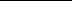 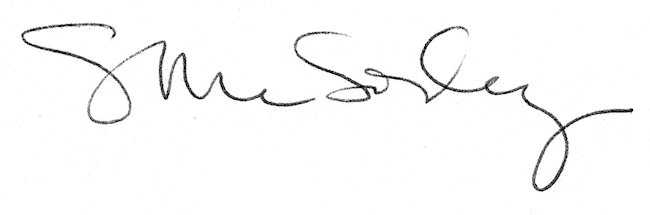 